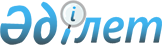 О внесении изменений и дополнений в решение маслихата Аккайынского района Северо-Казахстанской области от 22 декабря 2017 года № 16-1 "О бюджете Аккайынского района на 2018-2020 годы"Решение маслихата Аккайынского района Северо-Казахстанской области от 31 мая 2018 года № 20-3. Зарегистрировано Департаментом юстиции Северо-Казахстанской области 11 июня 2018 года № 4754
      В соответствии с пунктом 1 статьи 109 Бюджетного кодекса Республики Казахстан от 4 декабря 2008 года, подпунктом 1) пункта 1 статьи 6 Закона Республики Казахстан от 23 января 2001 года "О местном государственном управлении и самоуправлении в Республике Казахстан", маслихат Аккайынского района Северо-Казахстанской области РЕШИЛ:
      1. Внести в решение маслихата Аккайынского района Северо-Казахстанской области от 22 декабря 2017 года № 16-1 "О бюджете Аккайынского района на 2018-2020 годы" (зарегистрировано в реестре государственной регистрации нормативных правовых актов под № 4470 от 8 января 2018 года, опубликовано 16 января 2018 года в Эталонном контрольном банке нормативных правовых актов Республики Казахстан в электронном виде), следующие изменения и дополнения:
      пункт 1 изложить в следующей редакции:
      "1. Утвердить бюджет Аккайынского района на 2018 - 2020 годы согласно приложениям 1, 2 и 3 соответственно, в том числе на 2018 год в следующих объемах:
      1) доходы- 2992816,1 тысяч тенге,
      в том числе по:
      налоговым поступлениям - 540193 тысяч тенге,
      неналоговым поступлениям – 12287,1 тысяч тенге,
      поступлениям от продажи основного капитала - 21746 тысяч тенге,
      поступлениям трансфертов – 2418590 тысяч тенге;
      2) затраты – 3024690,9 тысяч тенге;
      3) чистое бюджетное кредитование - 29355 тысяч тенге, в том числе:
      бюджетные кредиты - 39682 тысяч тенге;
      погашение бюджетных кредитов - 10327 тысяч тенге;
      4) сальдо по операциям с финансовыми активами - 0 тысяч тенге, в том числе:
      приобретение финансовых активов – 0 тысяч тенге,
      поступления от продажи финансовых активов государства - 0 тысяч тенге;
      5) дефицит (профицит) бюджета - - 61229,8 тысяч тенге;
      6) финансирование дефицита (использование профицита) бюджета – 61229,8 тысяч тенге, в том числе:
      поступление займов - 39682 тысяч тенге;
      погашение займов – 10327 тысяч тенге;
      используемые остатки бюджетных средств – 31874,8 тысяч тенге.";
      в пункте 8:
      абзац изложить в следующей редакции:
      "8. Учесть в бюджете района на 2018 год целевые трансферты в общей сумме 357803 тысяч тенге, в том числе на развитие 100000 тысяч тенге:";
      подпункт 1) изложить в следующей редакции:
      "1) 3225 тысяч тенге на доплату учителям, прошедшим стажировку по языковым курсам;";
      подпункт 2) изложить в следующей редакции:
      "2) 3240 тысяч тенге на доплату учителям за замещение на период обучения основного сотрудника;";
      подпункт 4) изложить в следующей редакции:
       "4) 5029 тысяч тенге на внедрение консультантов по социальной работе и ассистентов в центрах занятости населения в том числе;
      3402 тысяч тенге на оплату труда ассистентов;
      1627 тысяч тенге на отплату труда консультантов по социальной работе;";
      подпункт 5) изложить в следующей редакции:
      "5) 7600 тысяч тенге на реализацию Плана мероприятий по обеспечению прав и улучшению качества жизни инвалидов в Республике Казахстан на 2012-2018 годы, утвержденного постановлением Правительства Республики Казахстан от 14 апреля 2016 года № 213 "Об утверждении третьего этапа (2016-2018 годы) плана мероприятий по обеспечению прав и улучшению качества жизни инвалидов в Республике Казахстан на 2012-2018 годы", в том числе:
      4600 тысяч тенге на увеличение норм обеспечения инвалидов обязательными гигиеническими средствами;
      255 тысяч тенге на оказание услуг специалиста жестового языка;
      2745 тысяч тенге на расширение перечня технических, вспомогательных (компенсаторных) средств;";
      подпункт 6) изложить в следующей редакции:
       "6) 88413 тысяч тенге на развитие рынка труда, в том числе:
      4683 тысяч тенге - частичное субсидирование заработной платы;
      20600 тысяч тенге - предоставление субсидий на переезд;
      5412 тысяч тенге - молодежная практика;
      21402 тысяч тенге – на аренду (найм) жилья и возмещение коммунальных затрат;
      17316 тысяч тенге – субсидии работодателям;
      19000 тысяч тенге – гранты переселенцам на реализацию новых бизнес-идей;";
      дополнить подпунктом 13) следующего содержания:
      "13) 67894 тысячи тенге на доплату учителям организаций образования, реализующим учебные программы начального, основного и общего среднего образования по обновленному содержанию образования, и возмещение сумм, выплаченных по данному направлению расходов за счет средств местного бюджета";
      дополнить подпунктом 14) следующего содержания:
      "14) 9100 тысячи тенге на доплату за квалификацию педагогического мастерства учителям, прошедшим национальный квалификационный тест и реализующим образовательные программы начального, основного и общего среднего образования";
      дополнить подпунктом 15) следующего содержания:
      "15) 100000 тысяч тенге на реконструкцию разводящих сетей, водопроводов и отводов сельских населенных пунктов, подключенных к Булаевскому групповому водопроводу (село Власовка Аккайынского района Северо-Казахстанской области).";
      пункт 11 изложить в следующей редакции:
      "11. Утвердить резерв местного исполнительного органа района на 2018 год в сумме 2498 тысяч тенге.";
      приложения 1, 6 указанному решению изложить в новой редакции согласно приложениям 1, 2 к настоящему решению.
      2. Настоящее решение вводится в действие с 1 января 2018 года. Бюджет Аккайынского района на 2018 год
      Продолжение таблицы Объемы финансирования на 2018 год по аппаратам акимов сельских округов
      Продолжение таблицы                                                                                       тысяч тенге
					© 2012. РГП на ПХВ «Институт законодательства и правовой информации Республики Казахстан» Министерства юстиции Республики Казахстан
				
      Председатель ХХ сессии
маслихата Аккайынского района
Северо-Казахстанской области

Р. Исин

      Секретарь
маслихата Аккайынского района
Северо-Казахстанской области

С. Муканов
Приложение 1 к решению маслихата Аккайынского района Северо-Казахстанской области от 31 мая 2018 года № 20-3Приложение 1 к решению маслихата Аккайынского района Северо-Казахстанской области от 22 декабря 2017 года №16-1
Категория
Класс
Подкласс
Наименование
Сумма, тысяч тенге
1. Доходы
2 992 816,1
1
Налоговые поступления
540 193
01
Подоходный налог
16 713
2
Индивидуальный подоходный налог
16 713
03
Социальный налог
157 976
1
Социальный налог
157 976
04
Налог на собственность
283 839
1
Налоги на имущество
255 347
3
Земельный налог
3 111
4
Налог на транспортные средства 
17 474
5
Единый земельный налог
7 907
05
Внутренние налоги на товары, работы и услуги
71 805
2
Акцизы
2 055
3
Поступления за использование природных и других ресурсов
61 726
4
Сборы за ведения предпринимательской и профессиональной деятельности
8 024
08
Обязательные платежи, взимаемые за совершение юридически значимых действий и (или) выдачу документов уполномоченными на то государственными органами или должностными лицами
9 860
1
Государственная пошлина 
9 860
2
Неналоговые поступления
12 287,1
01
Доходы от государственной собственности
7 606,1
5
Доходы от аренды имущества,находящегося в государственной собственности
6 294
7
Вознаграждения по кредитам, выданным из государственного бюджета
12,1
9
Прочие доходы от государственной собственности
1300
06
Прочие неналоговые поступления
4681
1
Прочие неналоговые поступления
4681
3
Поступления от продажи основного капитала
21746
01
Продажа государственного имущества, закрепленного за государственными учреждениями
1946
1
Продажа государственного имущества, закрепленного за государственными учреждениями
1946
03
Продажа земли и нематериальных активов
19800
1
Продажа земли 
19800
4
Поступления трансфертов
2418590
02
Трансферты из вышестоящих органов государственного управления
2418590
2
Трансферты из областного бюджета
2418590
Функциональная группа
Функциональная подгруппа
Администратор бюджетных программ
Программа
Наименование
Сумма, тысяч тенге
2.Затраты
3 024 690,9
1
Государственные услуги общего характера
258 188,3
01
Представительные, исполнительные и другие органы, выполняющие общие функции государственного управления
214 170,3
112
Аппарат маслихата района (города областного значения)
27 262
001
Услуги по обеспечению деятельности маслихата района (города областного значения)
27 262
122
Аппарат акима района (города областного значения)
79 620
001
Услуги по обеспечению деятельности акима района (города областного значения)
78 220
003
Капитальные расходы государственного органа
1 400
123
Аппарат акима района в городе, города районного значения, поселка, села, сельского округа
107 288,3
001
Услуги по обеспечению деятельности акима района в городе, города районного значения, поселка, села, сельского округа
103 669,3
022
Капитальные расходы государственного органа
3 619
02
Финансовая деятельность
1 757
459
Отдел экономики и финансов района (города областного значения)
1 757
003
Проведение оценки имущества в целях налогообложения
1 107
010
Приватизация, управление коммунальным имуществом, постприватизационная деятельность и регулирование споров, связанных с этим
650
09
Прочие государственные услуги общего характера
42 261
495
Отдел архитектуры, строительства, жилищно-коммунального хозяйства, пассажирского транспорта и автомобильных дорог района (города областного значения)
20 267
001
Услуги по реализации государственной политики на местном уровне в области архитектуры, строительства, жилищно-коммунального хозяйства, пассажирского транспорта и автомобильных дорог 
20 267
459
Отдел экономики и финансов района (города областного значения)
21 994
001
Услуги по реализации государственной политики в области формирования и развития экономической политики, государственного планирования, исполнения бюджета и управления

коммунальной собственностью района (города областного значения)
21 994
2
Оборона
6 253
01
Военные нужды
4 994
122
Аппарат акима района (города областного значения)
4 994
005
Мероприятия в рамках исполнения всеобщей воинской обязанности
4 994
02
Организация работы по чрезвычайным ситуациям
1 259
122
Аппарат акима района (города областного значения)
1 259
006
Предупреждение и ликвидация чрезвычайных ситуаций масштаба района (города областного значения)
759
007
Мероприятия по профилактике и тушению степных пожаров районного (городского) масштаба, а также пожаров в населенных пунктах, в которых не созданы органы государственной противопожарной службы
500
4
Образование
1 837 982,9
01
Дошкольное воспитание и обучение
110 907
464
Отдел образования района (города областного значения)
110 907
009
Обеспечение деятельности организаций дошкольного воспитания и обучения
81 319
040
Реализация государственного образовательного заказа в дошкольных организациях образования 
29 588
02
Начальное, основное среднее и общее среднее образование
1 638 915,9
464
Отдел образования района (города областного значения)
1 618 949,9
003
Общеобразовательное обучение 
1 565 683,9
006
Дополнительное образование для детей 
53 266
465
Отдел физической культуры и спорта района (города областного значения)
19 966
017
Дополнительное образование для детей и юношества по спорту
19 966
09
Прочие услуги в области образования
88 160
464
Отдел образования района (города областного значения)
88 160
001
Услуги по реализации государственной политики на местном уровне в области образования 
13 471
005
Приобретение и доставка учебников, учебно-методических комплексов для государственных учреждений образования района (города областного значения)
35 771
015
Ежемесячные выплаты денежных средств опекунам (попечителям) на содержание ребенка-сироты (детей-сирот), и ребенка (детей), оставшегося без попечения родителей
9 059
022
Выплата единовременных денежных средств казахстанским гражданам, усыновившим (удочерившим) ребенка (детей)-сироту и ребенка (детей), оставшегося без попечения родителей 
362
023
Методическая работа
11 608
029
Обследование психического здоровья детей и подростков и оказание психолого-медико-педагогической консультативной помощи населению
14 979
067
Капитальные расходы подведомственных государственных учреждений и организаций
2 910
6
Социальная помощь и социальное обеспечение
328 803
01
Социальное обеспечение
23 549
451
Отдел занятости и социальных программ района (города областного значения)
18 757
005
Государственная адресная социальная помощь
18 757
464
Отдел образования района (города областного значения)
4 792
030
Содержание ребенка (детей), переданного патронатным воспитателям
4 792
02
Социальная помощь
280 241
451
Отдел занятости и социальных программ района (города областного значения)
280 241
002
Программа занятости
141 172
007
Социальная помощь отдельным категориям нуждающихся граждан по решениям местных представительных органов
13 929
010
Материальное обеспечение детей-инвалидов, воспитывающихся и обучающихся на дому
1 010
014
Оказание социальной помощи нуждающимся гражданам на дому
82 709
050
Реализация Плана мероприятий по обеспечению прав и улучшению качества жизни инвалидов в Республике Казахстан на 2012 – 2018 годы
17 012
023
Обеспечение деятельности центров занятости населения
24 409
09
Прочие услуги в области социальной помощи и социального обеспечения
25 013
451
Отдел занятости и социальных программ района (города областного значения)
25 013
001
Услуги по реализации государственной политики на местном уровне в области обеспечения занятости и реализации социальных программ для населения
22 462
011
Оплата услуг по зачислению, выплате и доставке пособий и других социальных выплат
532
067
Капитальные расходы подведомственных государственных учреждений и организаций
2 019
7
Жилищно-коммунальное хозяйство
119 221
02
Коммунальное хозяйство
114 632
495
Отдел архитектуры, строительства, жилищно-коммунального хозяйства, пассажирского транспорта и автомобильных дорог района (города областного значения)
114 632
016
Функционирование системы водоснабжения и водоотведения
5 467
058
Развитие системы водоснабжения и водоотведения в сельских населенных пунктах
109 165
03
Благоустройство населенных пунктов
4 589
123
Аппарат акима района в городе, города районного значения, поселка, села, сельского округа
4 589
008
Освещение улиц населенных пунктов
4 589
009
Обеспечение санитарии населенных пунктов
0
010
Содержание мест захоронений и погребение безродных
0
011
Благоустройство и озеленение населенных пунктов
0
8
Культура, спорт, туризм и информационное пространство
161 684
01
Деятельность в области культуры
58 574
123
Аппарат акима района в городе, города районного значения, поселка, села, сельского округа
34 175
006
Поддержка культурно-досуговой работы на местном уровне
34 175
455
Отдел культуры и развития языков района (города областного значения)
24 399
003
Поддержка культурно-досуговой работы
24 399
02
Спорт 
16 848
465
Отдел физической культуры и спорта района (города областного значения)
16 848
001
Услуги по реализации государственной политики на местном уровне в сфере физической культуры и спорта
6 637
006
Проведение спортивных соревнований на районном (города областного значения) уровне
500
007
Подготовка и участие членов сборных команд района (города областного значения) по различным видам спорта на областных спортивных соревнованиях
9 711
03
Информационное пространство
56 620
455
Отдел культуры и развития языков района (города областного значения)
44 412
006
Функционирование районных (городских) библиотек
43 672
007
Развитие государственного языка и других языков народа Казахстана
740
456
Отдел внутренней политики района (города областного значения)
12 208
002
Услуги по проведению государственной информационной политики 
12 208
09
Прочие услуги по организации культуры, спорта, туризма и информационного пространства
29 642
455
Отдел культуры и развития языков района (города областного значения)
12 133
001
Услуги по реализации государственной политики на местном уровне в области развития языков и культуры
9 625
032
Капитальные расходы подведомственных государственных учреждений и организаций
2 508
456
Отдел внутренней политики района (города областного значения)
17 509
001
Услуги по реализации государственной политики на местном уровне в области информации, укрепления государственности и формирования социального оптимизма граждан
12 831
003
Реализация мероприятий в сфере молодежной политики
4 630
032
Капитальные расходы подведомственных государственных учреждений и организаций
48
10
Сельское, водное, лесное, рыбное хозяйство, особо охраняемые природные территории, охрана окружающей среды и животного мира, земельные отношения
116 633,1
01
Сельское хозяйство
92 343,1
462
Отдел сельского хозяйства района (города областного значения)
26 714
001
Услуги по реализации государственной политики на местном уровне в сфере сельского хозяйства
23 214
006
Капитальные расходы государственного органа 
3 500
473
Отдел ветеринарии района (города областного значения)
65 629,1
001
Услуги по реализации государственной политики на местном уровне в сфере ветеринарии
8 949,1
003
Капитальные расходы государственного органа 
254
005
Обеспечение функционирования скотомогильников (биотермических ям) 
1 480
006
Организация санитарного убоя больных животных
300
007
Организация отлова и уничтожения бродячих собак и кошек
2 187
008
Возмещение владельцам стоимости изымаемых и уничтожаемых больных животных, продуктов и сырья животного происхождения
1 690
009
Проведение ветеринарных мероприятий по энзоотическим болезням животных
4 447
010
Проведение мероприятий по идентификации сельскохозяйственных животных
3 759
011
Проведение противоэпизоотических мероприятий
42 563
06
Земельные отношения
17 066
463
Отдел земельных отношений района (города областного значения)
17 066
001
Услуги по реализации государственной политики в области регулирования земельных отношений на территории района (города областного значения)
11 128
006
Землеустройство, проводимое при установлении границ районов, городов областного значения, районного значения, сельских округов, поселков, сел
1 638
007
Капитальные расходы государственного органа 
4 300
09
Прочие услуги в области сельского, водного, лесного, рыбного хозяйства, охраны окружающей среды и земельных отношений
7 224
459
Отдел экономики и финансов района (города областного значения)
7 224
099
Реализация мер по оказанию социальной поддержки специалистов
7 224
12
Транспорт и коммуникации
22 937
01
Автомобильный транспорт
21 762
123
Аппарат акима района в городе, города районного значения, поселка, села, сельского округа
1 036
013
Обеспечение функционирования автомобильных дорог в городах районного значения, поселках, селах, сельских округах
1 036
495
Отдел архитектуры, строительства, жилищно-коммунального хозяйства, пассажирского транспорта и автомобильных дорог района (города областного значения)
20 726
023
Обеспечение функционирования автомобильных дорог 
7 863
045
Капитальный и средний ремонт автомобильных дорог районного значения и улиц населенных пунктов
12 863
09
Прочие услуги в сфере транспорта и коммуникаций
1 175
495
Отдел архитектуры, строительства, жилищно-коммунального хозяйства, пассажирского транспорта и автомобильных дорог района (города областного значения)
1 175
039
Субсидирование пассажирских перевозок по социально значимым городским (сельским), пригородным и внутрирайонным сообщениям
1 175
13
Прочие
27 930
03
Поддержка предпринимательской деятельности и защита конкуренции
7 726
469
Отдел предпринимательства района (города областного значения)
7 726
001
Услуги по реализации государственной политики на местном уровне в области развития предпринимательства и промышленности 
7 655
004
Капитальные расходы государственного органа 
71
09
Прочие
20 204
123
Аппарат акима района в городе, города районного значения, поселка, села, сельского округа
5 053
040
Реализация мер по содействию экономическому развитию регионов в рамках Программы развития регионов до 2020 года
5 053
464
Отдел образования района (города областного значения)
4 477
041
Реализация мер по содействию экономическому развитию регионов в рамках Программы развития регионов до 2020 года
4 477
495
Отдел архитектуры, строительства, жилищно-коммунального хозяйства, пассажирского транспорта и автомобильных дорог района (города областного значения)
8 176
043
Реализация мер по содействию экономическому развитию регионов в рамках Программы развития регионов до 2020 года
8 176
459
Отдел экономики и финансов района (города областного значения)
2 498
012
Резерв местного исполнительного органа района (города областного значения) 
2 498
14
Обслуживание долга
12,1
01
Обслуживание долга
12,1
459
Отдел экономики и финансов района (города областного значения)
12,1
021
Обслуживание долга местных исполнительных органов

по выплате вознаграждений и иных платежей по

займам из областного бюджета
12,1
15
Трансферты
145 046,5
01
Трансферты
145 046,5
459
Отдел экономики и финансов района (города областного значения)
145 046,5
006
Возврат неиспользованных (недоиспользованных) целевых трансфертов
51,5
024
Целевые текущие трансферты из нижестоящего бюджета на компенсацию потерь вышестоящего бюджета в связи с изменением законодательства
105 539
038
Субвенции
35 671
051
Трансферты органам местного самоуправления
3 785
3. Чистое бюджетное кредитование
29 355
Бюджетные кредиты
39 682
10
Сельское, водное, лесное, рыбное хозяйство, особоохраняемые природные территории, охрана окружающей среды и животного мира, земельные отношения
39 682
09
Прочие услуги в области сельского, водного, лесного, рыбного хозяйства, охраны окружающей среды и земельных отношений
39 682
459
Отдел экономики и финансов района (города областного значения)
39 682
018
Бюджетные кредиты для реализации мер социальной поддержки специалистов
39 682
Категория
Класс
Подкласс
Специфика
Наименование
5
Погашение бюджетных кредитов
10 327
01
Погашение бюджетных кредитов
10 327
1
Погашение бюджетных кредитов, выданных их государственного бюджета
10 327
13
Погашение бюджетных кредитов, выданных из местного бюджета физическим лицам
10 327
4. Сальдо по операциям с финансовыми активами
0
Приобретение финансовых активов
0
13
Прочие
0
09
Прочие
0
473
Отдел ветеринарии района (города областного значения)
0
065
Формирование или увеличение уставного капитала юридических лиц
0
6
Поступления от продажи финансовых активов государства
0
01
Поступления от продажи финансовых активов государства
0
1
Поступления от продажи финансовых активов государства
0
5. Дефицит (профицит) бюджета
-61 229,8
6. Финансирование дефицита (использование профицита) бюджета
61 229,8
7
Поступление займов
39 682
01
Внутренние государственные займы
39 682
2
Договора займа
39 682
03
Займы, получаемые местным исполнительным органом района (города областного значения)
39 682
16
Погашение займов
10 327
01
Погашение займов
10 327
459
Отдел экономики и финансов района (города областного значения)
10 327
005
Погашение долга местного исполнительного органа перед вышестоящим бюджетом
10 327
Категория
Класс
Подкласс
Специфика
Наименование
Сумма, тысяч тенге
8
Используемые остатки бюджетных средств
31 874,8
01
Остатки бюджетных средств
31 874,8
1
Свободные остатки бюджетных средств
31 874,8
01
Свободные остатки бюджетных средств
31 874,8Приложение 2 к решению маслихата Аккайынского районного Северо-Казахстанской области от 31 мая 2018 года № 20-3Приложение 6 к решению маслихата Аккайынского районного Северо-Казахстанской области от 22 декабря 2017 года № 16-1
п/п
Наименование администратора
Программа 001.015. "Услуги по обеспечению деятельности акима района в городе, города районного значения, поселка, села, сельского округа"
Программа 006.000. "Поддержка культурно-досуговой работы на местном уровне"
Программа 008.000 "Освещение улиц населенных пунктов"
1
2
3
4
5
1
Аппарат акима Аралагашского сельского округа
10822
2761
150
2
Аппарат акима Астраханского сельского округа
11029
3310
1846
3
Аппарат акима Власовского сельского округа
11069
7204
285
4
Аппарат акима Григорьевского сельского округа
10713
5899
342
5
Аппарат акима Ивановского сельского округа
11163
502
6
Аппарат акима Лесного сельского округа
12920
4869
537
7
Аппарат акима Полтавского сельского округа
11963
4988
8
Аппарат акима Черкасского сельского округа
12324,3
547
9
Аппарат акима сельского округа Шагалалы
11666
5144
380
Всего
103669,3
34175
4589
Программа 013.000 "Обеспечение функционирования автомобильных дорог в городах районного значения, поселках, селах, сельских кругах"
Программа 022.000 "Капитальные расходы государственного органа"
Программа 040.000 "Реализация мер по содействию экономическому развитию регионов в рамках Программы развития регионов до 2020 года"
Всего
6
7
8
9
292
520
14545
1036
1283
500
19004
292
463
19313
292
430
17676
292
429
12386
292
1180
19798
292
410
17653
292
527
13690,3
292
594
18076
1036
3619
5053
152141,3